«День песка и воды»С раннего возраста дети играют в песочнице – это первая их созидательная деятельность, позволяющая проявить фантазию, творчество и выдумку. Песок более эффективно используется в интересных видах деятельности.. День песка, который прошел в нашем детском саду 25 июня запомнится ребятам надолго. Сначала мы с ребятами повторили и закрепили все, что мы знаем о песке, о его свойствах. Затем мы вышли на прогулку, где дети смогли перевоплотиться и познакомится с профессией архитектора и строителя.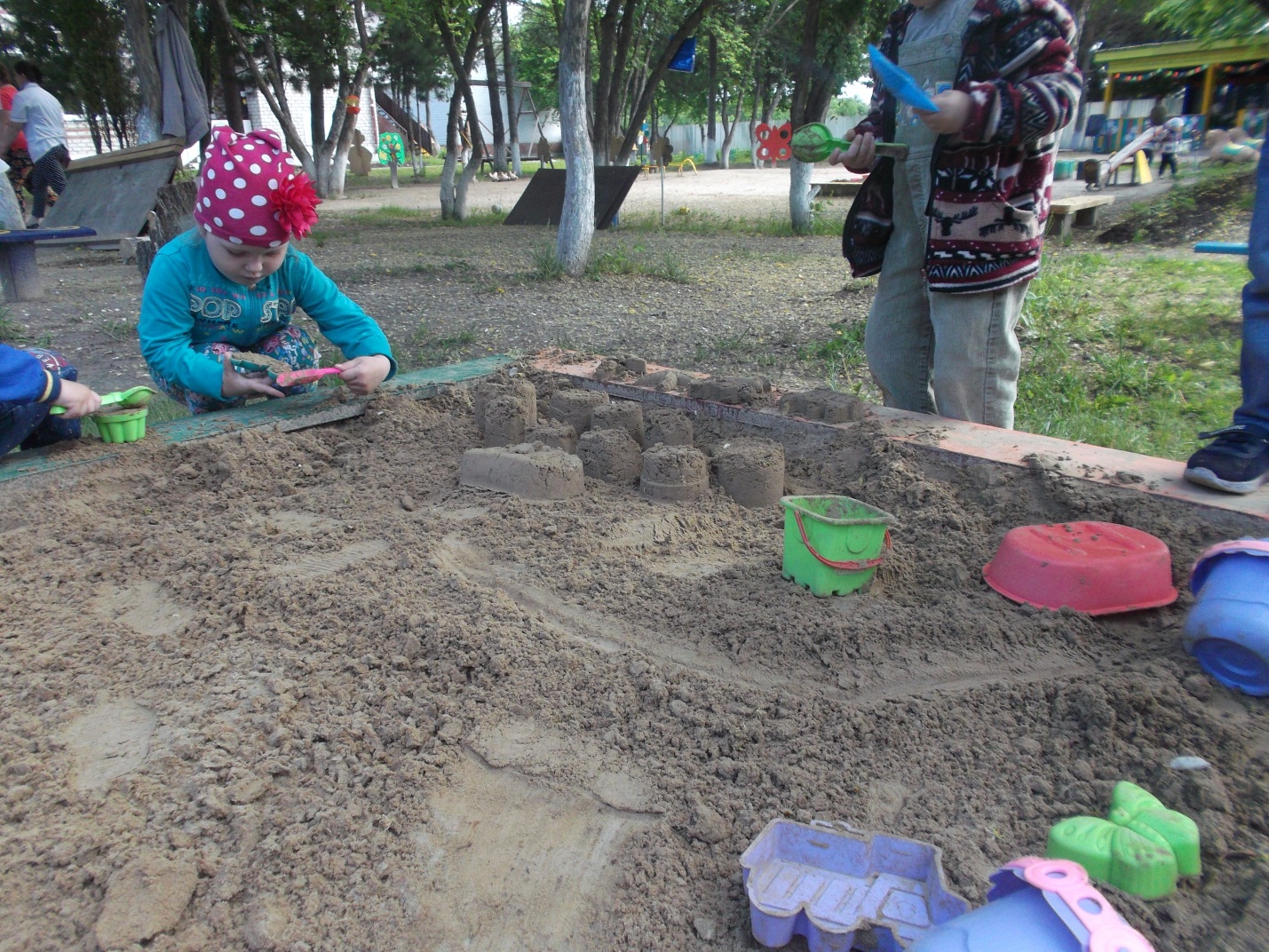 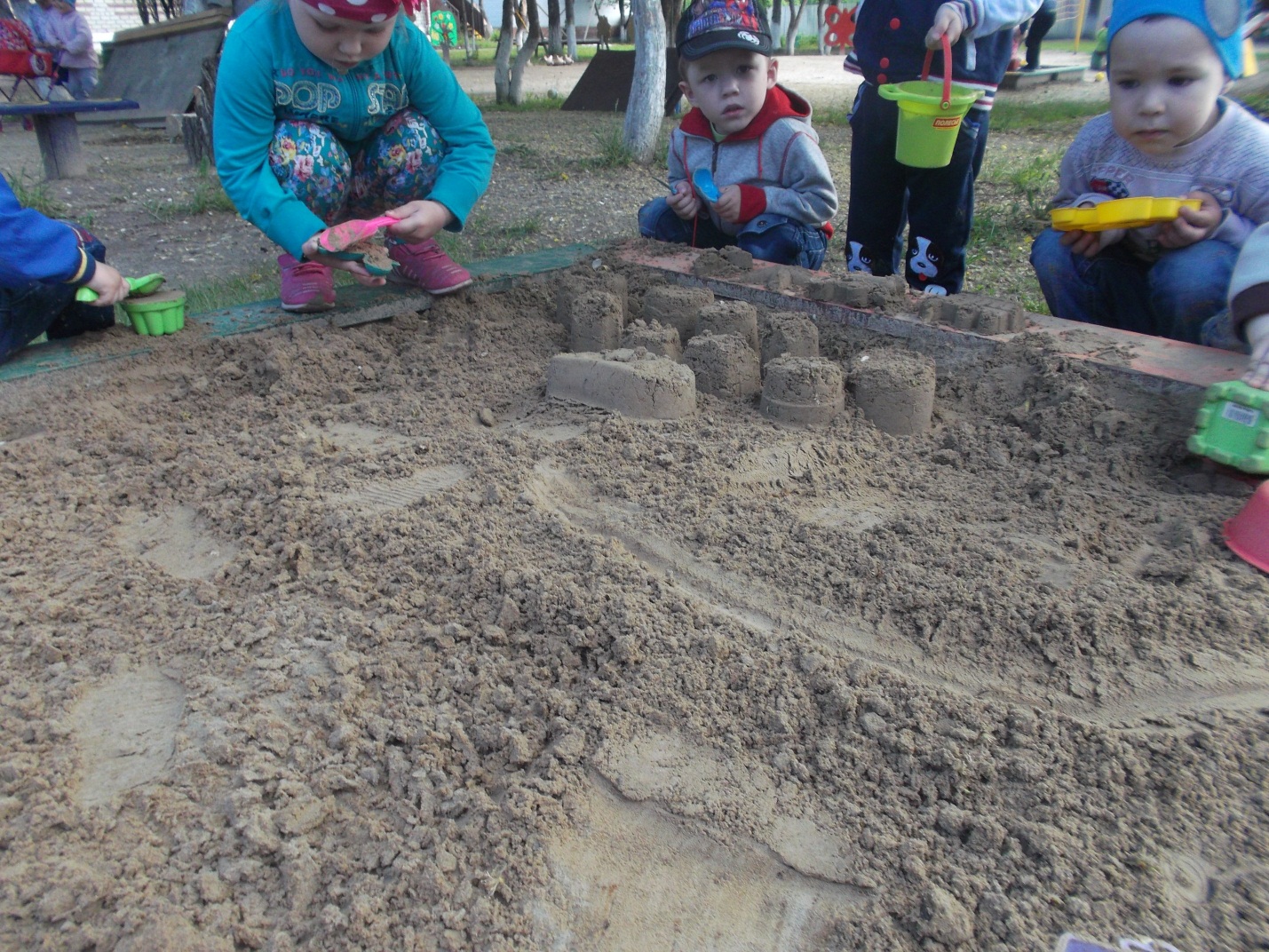 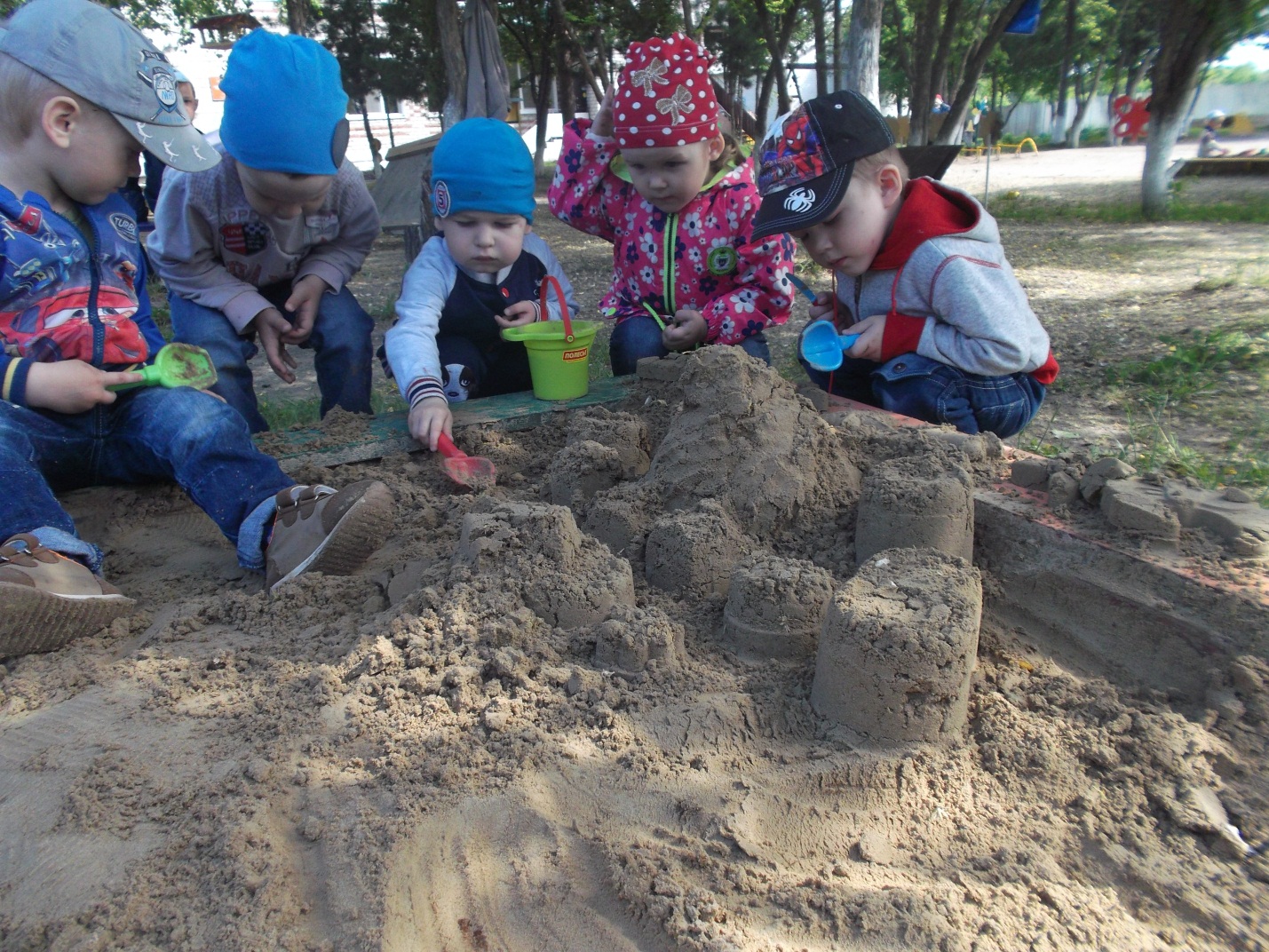 